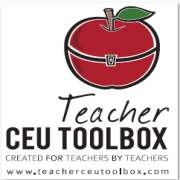 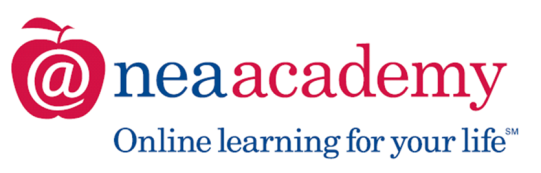 21st Century Educators Redefine Digital Photography as a 
Dynamic Learning Tool in the ClassroomDigital cameras and cell phones with picture and video capabilities are everywhere! 21st Century learners use these devices to visually communicate how they experience the world. Through a partnership with Teacher CEU Toolbox, the NEA Academy provides educators with the “Using Digital Photography In Every Classroom” course to put this growing trend into focus. Explore the fundamentals of digital photography including perspectives, close-ups, and flash/lighting.Learn about free and interactive photography programs and Internet resources.Discover new ways to improve student success through a visual and interactive learning approach. Enjoy the self-paced learning format of this 30-hour course available 24/7 online.NEA Members Only – Receive a 10% discount per course!If you are looking for innovative 21st Century ideas and interested in learning about taking pictures and utilizing photography to enhance student learning, the “Using Digital Photography In Every Classroom” course is a great opportunity to learn and earn credits, too.Teacher CEU Toolbox courses offer:Innovative, high-quality professional development material24/7 online, self-paced schedulingStreamlined licensing requirement fulfillment process Continuing Education Units (CEUs) available and awarded through the University of Nevada, Las Vegas Continuing Education (UNLVCE)Teacher CEU Toolbox course creators are teachers who possess a Master’s or Doctoral degree and are Nationally Board Certified and/or have been recognized for their exemplary teaching practices.For more information on courses from Teacher CEU Toolbox, please visit: www.neaacademy.org/teacherceutoolbox  For print media distribution: (full text link below)Using Digital Photography In Every Classroomhttp://lms.neaacademy.org/topclass/topclass.do?expand-OfferingDetails-offeringId=8971-type=wbt-fragment=0-thirdParty=1###